 ORGANIZAMOS  VIAJES PARA GRUPOS ESCOLARES. QUEREMOS SELECCIONAR  LOS MEJORES GUÍAS PARA UNA AGENCIA DE VIAJES.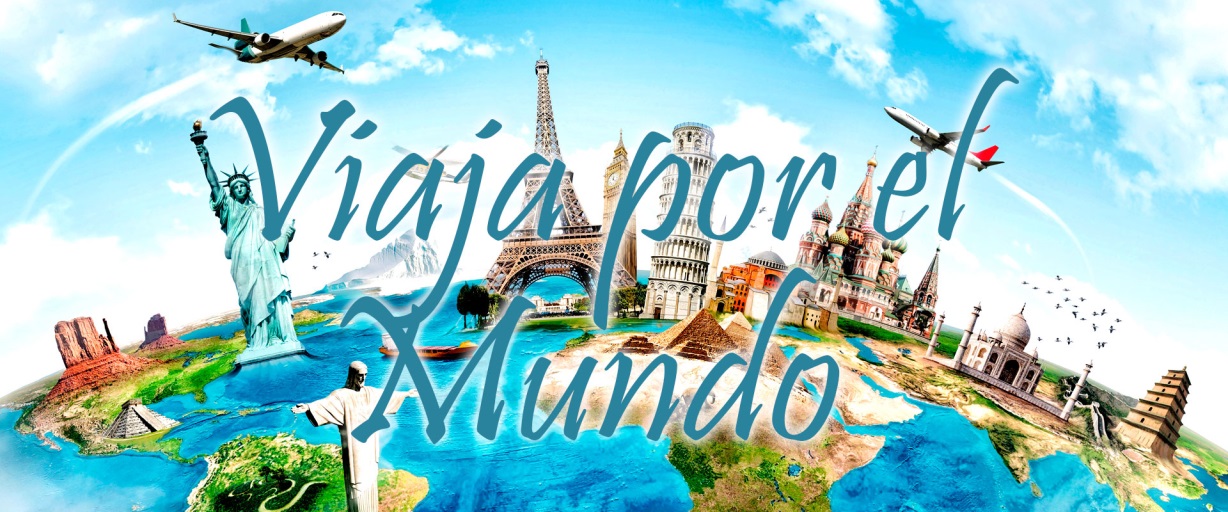 Tu misión consiste en organizar  dos  viajes  (uno a una comunidad autónoma española, durante la primera evaluación, y otro a un país durante la segunda). Tienes que exponer en clase tus proyectos de viaje.  Para ello Recopila información sobre la comunidad o país al que llevas a tus compañeros. Crea un soporte informático (power point) para guardar la información.Selecciona las páginas que te ofrezcan información  interesante y copia los enlaces en un apartado final que denomines “fuentes”. Necesitas buscar información e imágenes sobre los siguientes aspectos: Mapas que permitan localizar el lugar de destino del viaje, ciudades importantes, relieve (mares,  ríos, montañas, etc.)Demografía: población total, provincias o zonas más y menos pobladas. Sectores económicos más destacadosSistema políticoAspectos históricos  más significativos Principales monumentos y aspectos artísticos que se deben visitar. Gastronomía, tradiciones y folklore.Cuando ya tengas buscada la información y hayas tomado decisiones:Prepara tu  presentación (power point formato pdf, sin superar 10 diapositivas) para exponer en clase,  el día que te corresponda, durante 10 minutos. No olvides que  tanto en tu trabajo como tu exposición tienes que adaptarte al guion siguiente (debe aparecer en el índice). Introducción (tenemos que captar la atención del público) Saludo y presentación del guía. Presentación del destino del viaje y el interés del mismo.Presentación del guión (ajustado al tiempo de exposición). Descripción del viaje: Grupo de viajeros. Fechas adecuadas.  Medios de transporte (precio).  Alojamientos, indicando situación y categoría. Equipaje en función del clima y la época.Mapas que permitan localizar el destino del viaje y relieve.Demografía: población total, provincias o zonas más y menos pobladas. Sectores económicos más destacadosSistema políticoAspectos históricos  más significativos Principales monumentos y aspectos artísticos que se deben visitar. Gastronomía, tradiciones y folkloreExplicar los apartados indicados en el guión Conclusiones: ¿Por qué consideras importante hacer ese viaje? ¿Qué has aprendido? Citar fuentes y materiales de apoyo utilizados para la exposición:Agradecimientos a personas e instituciones que nos han ayudadoOBSERVACIONES El viaje a la comunidad autónoma se presentará la última semana de noviembre y comienzan las exposicionesEl viaje al país se presentará  la primera semana de febrero. Debes entregar la presentación  en un pen-drive.  El  archivo tiene que llevar tu nombre, apellidos, curso, grupo  y comunidad o país al que viajas. Es importante poner muchas imágenes y poco texto para evitar leer durante la presentación (Se puede mirar, pero no leer)Cuida la  presentación, redacción y ortografía. Si te ha ayudado alguien a elaborarlo, indícalo en un apartado final llamado “agradecimientos”.